ПРОЕКТсоглашения с образовательным учреждением среднего и высшего образования Республики ТатарстанСОГЛАШЕНИЕ о взаимодействии и сотрудничестве Региональной молодежной общественной организации «Будет чисто» Республики Татарстан и _____________________________________________Город, год подписанияСОГЛАШЕНИЕ о взаимодействии и сотрудничестве Региональной молодежной общественной организации «Будет чисто» Республики Татарстан и _____________________________________________г. Казань «___» _________ 20__ г.
1. Предмет Соглашения1.1. Соглашение заключается в целях взаимодействия и сотрудничества Региональной молодежной общественной организацией «Будет чисто» Республики Татарстан (далее – РМОО «Будет чисто» РТ) _____________________ (далее – ____________).2. Общие положения2.1. РМОО «Будет чисто» РТ и ___________ (далее – Стороны) признают друг друга равноправными участниками социально-партнерских отношений на республиканском уровне.2.2. Стороны признают друг друга равноправными участниками и организаторами общественного экологического контроля и мониторинга за состоянием окружающей среды и природных объектов. ___________ признает проекты, реализуемые РМОО «Будет чисто» РТ, экологическо-просветительские мероприятия, санитарные акции, взаимодействия с другими экологическими организациями.2.3. Настоящее Соглашение может быть изменено или расторгнуто по соглашению Сторон. Соглашение об изменении или расторжении настоящего Соглашения должно быть составлено в письменной форме и подписано Сторонами.2.4. Для реализации предмета настоящего Соглашения Стороны могут заключать дополнительные соглашения или договоры, в которых указывают конкретные формы, сроки и условия сотрудничества, а также порядок и условия его организации и финансирования.2.5. Стороны совместно организуют в ___________ план работы по развитию экологического направления в добровольческом секторе. 2.6. Для осуществления предмета настоящего Соглашения Стороны реализуют согласованные (в письменной или устной форме) программы, мероприятия и проекты.2.7. Настоящее Соглашение не направлено на получение его Сторонами прибыли и не рассматривается сторонами в качестве договора на выполнение работ/оказание услуг или агентского договора.2.8. Стороны назначают из состава своих работников уполномоченных представителей, которые отвечают за взаимодействие Сторон и решают все текущие вопросы, возникающие в ходе выполнения условий настоящего Соглашения3.	Условия соглашения3.1. Стороны, признавая самостоятельность и равноправие, уважая цели, задачи и принципы деятельности, предусмотренные Уставами объединений, стремясь к взаимодействию и сотрудничеству, договорились о нижеследующем: 3.1.1. Строить взаимодействие и сотрудничество на принципах независимости и партнерства, взаимного уважения друг друга, не допуская действий, противоречащих интересам одной из Сторон; 3.1.2. Реализовывать совместные и согласованные действия по сплочению общественности в вопросах экологической подготовки индивидов, развитию у добровольцев и сторонников движения личных качеств ответственности за уходом и состоянием окружающей среды, способности плодотворно трудиться на благо экологии и окружающей среды.4.	Направления взаимодействия и сотрудничества4.1. Стороны в пределах своей компетенции и в соответствии с действующим законодательством Российской Федерации и Республики Татарстан осуществляют сотрудничество и взаимодействие по следующим основным направлениям: 4.1.1. Формирование экологического воспитания и мировоззрения среди студенческой молодежи, повышения уровня знаний о состоянии окружающей среды;4.1.2. Разработка, формирование, реализация экологических и природоохранных мероприятий и программ, проектов, учебных пособий и научно-популярных печатных, электронных, видео и аудиоматериалов;4.1.3. Содействие в решении экологических вопросов;4.1.4. Участие в реализации программ и проектов, направленных на защиту окружающей природы.5. Порядок взаимодействия Сторон5.1. С целью реализации настоящего Соглашения Стороны договорились:5.1.1. Осуществлять обмен информацией и документами, относящимися к сфере взаимодействия в соответствии с настоящим Соглашением.5.1.2. Проводить совместные заседания и собрания с участием представителей обоих сторон.5.1.3. Участвовать в реализации программ и проектов, реализуемых Сторонами или их партнерами.6. Обязательства Сторон6.1. РМОО «Будет чисто» РТ в соответствии с Уставом и внутренними документами принимает на себя обязательства:6.1.1. Выступать инициатором организации диалога с ___________ по мере необходимости; 6.1.2.	 Оказывать содействие в проведении мероприятий общественной значимости, осуществлении научных, социальных, культурных и иных экологических проектов;6.1.3.	Своевременно предоставлять информацию о предстоящих мероприятиях и проектах РМОО «Будет чисто» РТ, отвечающих направлениям взаимодействия и сотрудничества в рамках настоящего Соглашения, с целью распространения ее среди представителей ___________.6.1.4. Направлять в адрес ___________ документы и материалы, относящиеся к сфере взаимодействия и сотрудничества в соответствии с настоящим Соглашением;6.1.5.	Оказывать поддержку при проведении различных общественных, научных, социальных и культурных мероприятий;6.1.6. Использовать сотрудничество с ___________ для продвижения своего имиджа, размещать соответствующую информацию на официальном сайте и в средствах массовой информации;6.1.7. Предоставлять информационно-методическую поддержку и консультацию, необходимые для достижения целей данного Соглашения;6.1.8.	Поддерживать инициативы и оказывать информационную и организационную поддержку в реализации социально-значимых проектов в области эколого-просветительской и природоохранной деятельности.6.2. ___________ в соответствии с Уставом и внутренними документами принимает на себя обязательства:6.2.1. Использовать сотрудничество с РМОО «Будет чисто» РТ для продвижения своего имиджа, размещать соответствующую информацию на официальном сайте и в средствах массовой информации;6.2.2. Способствовать развитию общественной деятельности экологической направленности с участием представителей ___________;6.2.3. Информировать учащихся о текущей деятельности согласно направлениям взаимодействия и сотрудничества в рамках настоящего Соглашения;6.2.4. Информировать информацию РМОО «Будет чисто» РТ о деятельности, связанной с исполнением настоящего Соглашения;6.2.5. Содействовать участию учащихся, преподавателей и работников в образовательных и конкурсных мероприятиях, событиях и проектах, проводимых в рамках реализации настоящего Соглашения;6.2.6.	Поддерживать студенческие инициативы по охране окружающей среды и природы;6.2.7.	 Принимать участие в мероприятиях РМОО «Будет чисто» РТ по обсуждению актуальных вопросов по ведению эколого-просветительской и природоохранной деятельности  и иных вопросов, затрагивающих интересы представителей Сторон.6.3.	Взаимодействие и сотрудничество Сторон осуществляется путем реализации совместных программ и проектов в соответствии с законодательством Российской Федерации и Республики Татарстан.6.4. Иные обязательства Сторон:6.4.1. Стороны обязуются развивать сотрудничество с целью организации деятельности учащихся, отвечающей направлениям взаимодействия и сотрудничества в рамках настоящего Соглашения;6.4.2. Стороны обеспечивают доступ уполномоченным представителям обеих сторон к документации, связанной с исполнением настоящего Соглашения, и обязуются не разглашать конфиденциальные сведения в соответствии с действующим законодательством Российской Федерации, которые стали известны Сторонам в процессе совместной деятельности;6.4.3. Стороны обязуются уважительно относиться ко всем представителям обеих сторон и не препятствовать организации согласованных совместных программ и мероприятий.
7. Прочие условия7.1. Настоящее Соглашение составляются в двух экземплярах, по одному для каждой стороны, и имеют равную юридическую силу.7.2. Все дополнительные соглашения, договоры и приложения, а также изменения к ним являются неотъемлемой частью настоящего Соглашения.7.3. По всем остальным вопросам, не урегулированным настоящим Соглашением, Стороны руководствуются действующим законодательством РФ и путем переговоров между Сторонами.
7.4. Каждая из Сторон имеет право использовать методические материалы, разработанные в рамках настоящего Соглашения, с сохранением авторских прав.8. Реквизиты Сторон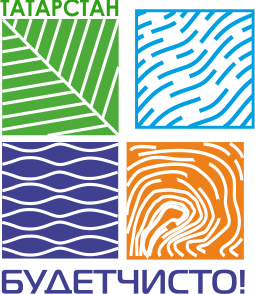 Региональная молодежная общественная организация «Будет чисто» Республики Татарстан              ____________________________             ____________________________Региональная молодежная общественная организация «Будет чисто» Республики Татарстан___________Адрес: 420021, Республика Татарстан, г. Казань, ул. Тукая, дом 58, офис 308Телефон: +7 (843) 297-49-46E-mail: budetchisto.tatar@mail.ru Сайт: http://budetchisto.tatar/Ссылки на социальные сети: https://vk.com/budetchisto_tatarhttps://instagram.com/budetchisto.tatarАдрес:Телефон: E-mail: Сайт: Руководитель ___________________Д.Д. СатиковаРуководитель _____________________ _______________М.П. М.П.